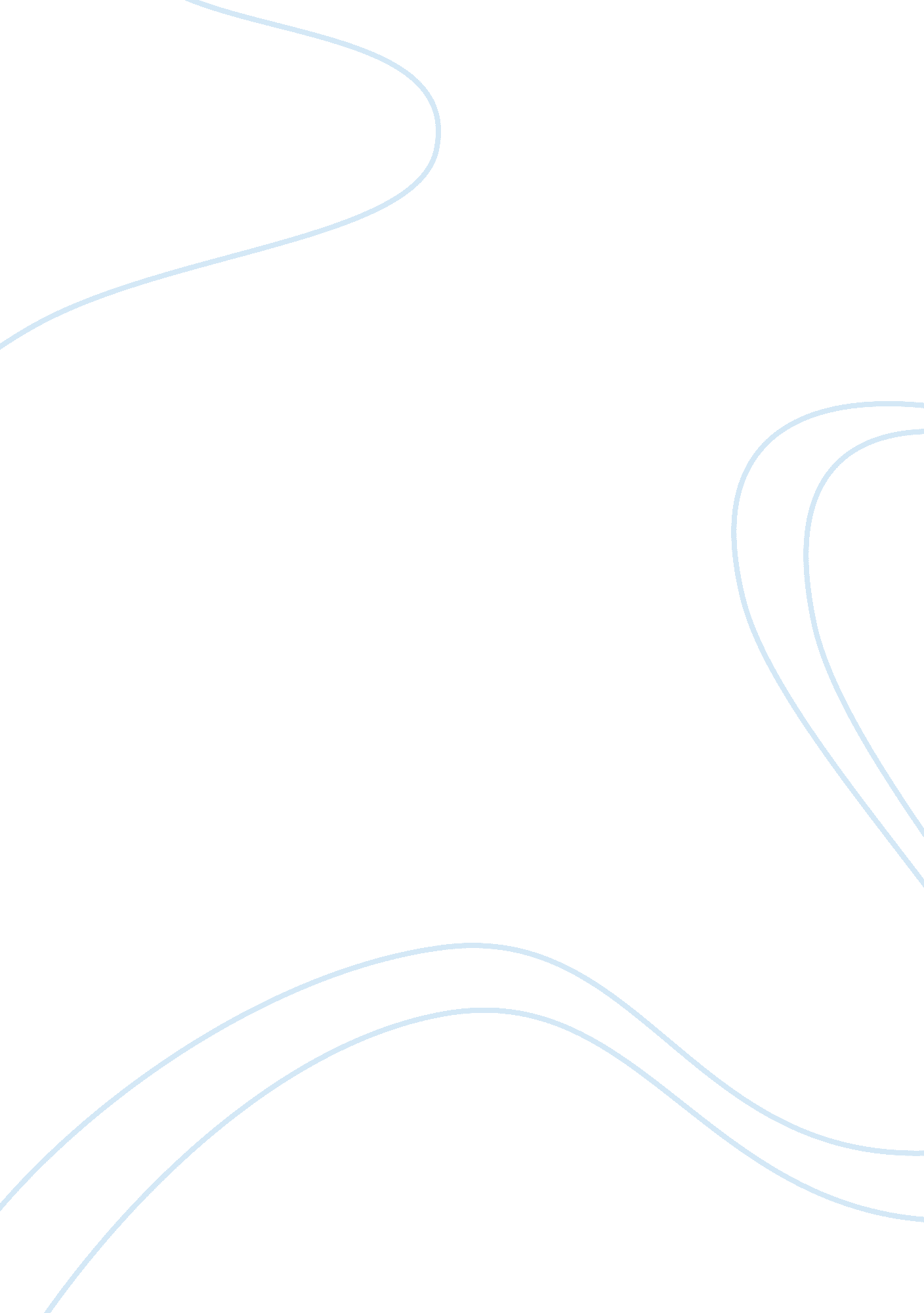 Professional letter of recommendation for mba admission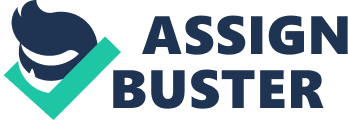 February 5, RIYAD CAPITAL Saudi Arabia Investment Banking Manager TO WHOM IT MAY CONCERN It is with great honor that I recommend ___________________for a MBA admission into the University of California, Riverside. I have known the applicant for two years (July 2011 – August 2013) when he worked as my junior in investment banking at Saudi Arabia Investment Bank. During that time, I knew him as a strong team player and quality leader with an entrepreneurial mind. 
The applicant has a General Securities Qualification and a Bachelor of Science in Finance; Major GPA: 3. 0 that prepare him for the MBA program. The applicant is always ready to learn. He worked as a planning intern with HoK Advance Strategies in 2008 where he participated in planning and managing major projects. 
The applicant manifested unique management, creativity, learning, training, and leadership skills compared to other RIYAD CAPITAL analysts of the same age and education. Indeed, he was the first to get a promotion among his peers where he became their manager, leader, and trainer soon after joining RIYAD CAPITAL. He was their mentor. 
His contribution was fundamental in our institution where we advised and closed on two IPOs. The applicant was phenomenon in coordinating schedule for IPO road show on behalf of clients and leveraging social capital with investors. This experience prepares the applicant for the MBA program. 
His long-term plan of developing his business and diversifying his business activities depicts his entrepreneurial mind. The applicant manifests immense strength in team building, conflict management, and leadership where he represented Saudi in the Mosaic International Leadership Development Summit. He also volunteered in community leadership where he assisted disabled students. The applicant is motivated to address his weaknesses in public presentation and conducting research that will prepare him for MBA projects. The applicant is learning how to conduct and analyze researched information. With these skills, the applicant is likely to achieve a successful professional career in MBA. 
Having come from a poor family background, the applicant struggled to access high quality education where he relied on sponsors and part-time jobs to fund his education. Nevertheless, the applicant has achieved much and gained fundamental skills through utmost dedication to his endeavors. I believe this spirit will propel him to great heights in his professional career. 
I have immense personal and professional regard for the applicant and I believe his academic qualifications, professional experience, and skills are sufficient and fundamental for an MBA program. I recommend him for MBA admission in your institution. I will sincerely respond to any questions relating to this recommendation upon request. 
Kind Regards 
Saudi Arabia Investment Banking Manager 